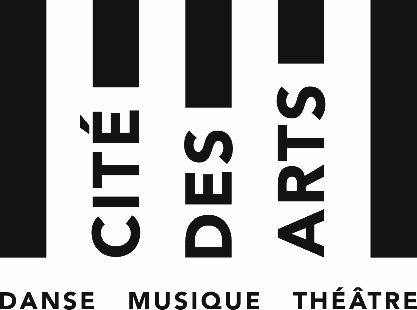 CONTRAT  DE  LOCATION    -    REGLEMENTARTICLE 1 : GENERALITELe CRR dispose d’un parc d’instruments qui peuvent être loués à l’année aux élèves en fonction des disponibilités.ARTICLE 2 : ENTRETIEN – REVISION - ASSURANCEToute personne se voyant confier un instrument et ses accessoires (housse, étui, archet, etc…) en devient responsable vis-à-vis du CRR. Elle s’oblige à les entretenir et les restituer au terme du contrat dans l’état où ils lui ont été remis.Cette obligation lui impose de faire réaliser à ses frais, par un professionnel (facteur ou luthier) choisi par ses soins, avant la restitution, la révision et les réparations liées à son utilisation, voire le remplacement en cas de dommages, de perte ou de vol. Elle s’oblige à souscrire une assurance couvrant les risques énoncés ci-dessus.Pour les instruments à cordes frottées, au-delà d’un an de location, le remplacement des cordes, si nécessaire et après avis du luthier, est à la charge de la famille.Pour les instruments à cordes frottées, la location ne comprend pas l’archet.Préalablement à toute location, le bénéficiaire doit remplir ce CONTRAT DE LOCATION, produire une attestation d’assurance et s’acquitter du 1er trimestre de location. Pour être validé, le contrat doit être complété et signé par le professeur qui évalue l’état de l’instrument. Une copie du contrat est remise au bénéficiaire, l’original est conservé par l’administration du CRR.ARTICLE 3 : DUREELa location d’instrument est consentie pour une année scolaire. L’instrument doit être impérativement restitué au CRR au plus tard pendant la quinzaine suivant la rentrée. La location peut être renouvelée.Au-delà de la 2e année de location, les nouvelles demandes seront prioritaires sur les renouvellements.ARTICLE 4 : TARIFSLes tarifs de location d’un instrument sont fixés par le Conseil de Montpellier Méditerranée Métropole. Les droits de locations sont payables d’avance par trimestre, par semestre ou pour l’année. Toute location effective sur une partie du trimestre engage le paiement du trimestre complet.ARTICLE 5 : RESTITUTIONAu moment de la restitution de l’instrument, il sera obligatoirement joint à l’instrument la ou les factures attestant la révision générale de l’instrument (sauf avis contraire du professeur) et éventuellement celle(s) concernant les réparations faites au cours de la location ainsi que la FICHE DE LIAISON « Professeur – Bénéficiaire – Luthier ». Seuls l’administration et les professeurs sont habilités à apprécier l’état de l’instrument restitué. La responsabilité du bénéficiaire ne sera engagée qu’après validation de la restitution de l’instrument par le professeur.En cas de non-restitution d’un instrument par le bénéficiaire en fin de son cursus au Conservatoire, une procédure de recouvrement via le TRESOR PUBLIC sera engagée, établie sur la valeur estimée de celui-ci. Les trimestres de retard seront également réclamés.Les professeurs sont chargés de vérifier l’état de l’instrument au moment de l’attribution et de la restitution. L’agent responsable du Parc Instrumental et les professeurs doivent s’assurer qu’aucun instrument n’est confié sans autorisation et/ou contrat préalable. Lors de la Restitution, les bénéficiaires doivent impérativement informer l’agent responsable du Parc Instrumental du placement de l’instrument en révision si cela n’a pas été fait avant la restitution.En cas de non-respect de ce règlement, le CRR se réserve le droit de rompre le contrat à tout moment.VuLe Directeur du ConservatoirePatrick POUGET